FIZIKA 9. c1. ura na daljavo: 17. 3. (torek) -povzetek in ponovitev snovi-ORODJA-učni list----------------------------------------------------------------------------------------------------------------2. ura na daljavo: 18. 3. (sre) - pregled UL orodja------------------------------------------------------------------------------------------------------------------------------------3. ura na daljavo: 24. 3. (tor)  ZGRADBA SNOVI IN TEMPERATURA       Zapis v zvezek-to kar je modro in rdeče obarvano: naslov (večji) novega poglavja: TOPLOTA IN NOTRANJA ENERGIJAManjši naslov-to ste že naredili, zapiši še v zvezek:ZGRADBA SNOVIGlej DZ str. 50 in 51 (to kar moraš znati, je povzeto na str. 51, to je zgolj ponovitev kemije 8. r in naravoslovja 6. r)Nov manjši naslov: TEMPERATURA1. Preberi v učbeniku str. 69-71.    Oznaka: T    Enota: ° C in K   Merilna priprava: termometer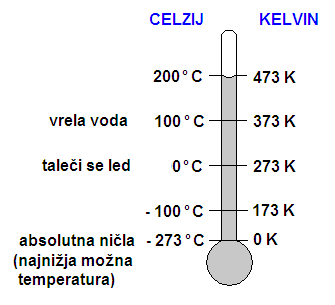 2. Reši naloge v dz. str. 52/ 7, 8. (z rešitvami na koncu dz preveri ali si rešil-a prav)3. Reši naloge  v učbeniku na strani 71/naloge 1-5  (pravilnost reševanja nalog v učbeniku-priloga) 